Pénzküldés lakossági folyószámláról történő utalással (minta alapján). 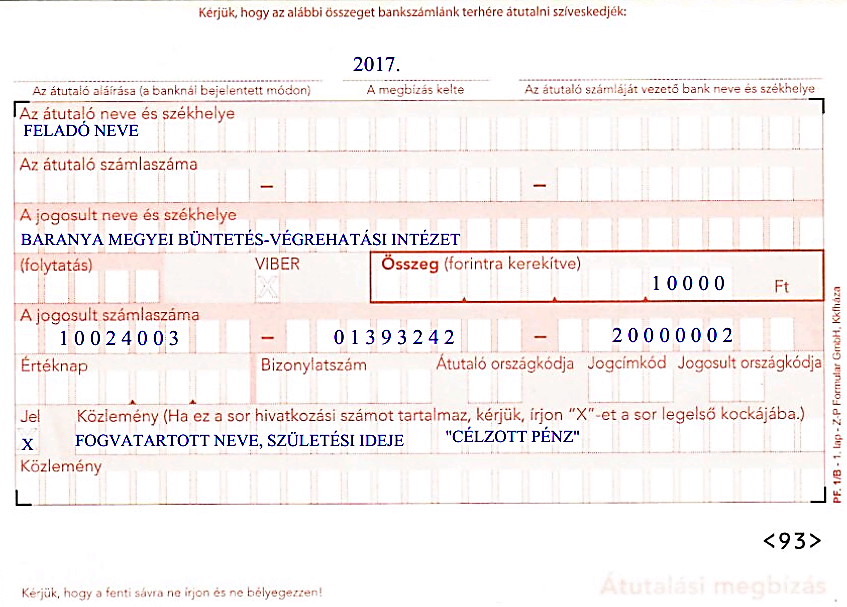 Jogosult a Baranya Megyei Büntetés-végrehajtási IntézetJogosult bankszámlaszáma: 10024003-01393242-20000002
A közlemény rovatban kell feltüntetni a fogvatartott nevét, születési idejét.X Célzott pénz (Csak telefon feltöltő kártya vásárlásra és kiétkezésre használható)Amennyiben a fogvatartott neve, születési ideje nincs, vagy hibásan van feltüntetve, a pénz visszautalásra kerül. !!!! Ha a közlemény rovatban  nincs a ”célzott pénz” megjegyzés feltüntetve, a pénzküldemény szabadon felhasználható letéti pénznek minősül, amiből a tartozások levonásra kerülnek (tartási ktg, kártérítés, egyéb) .Külföldről való utalás esetén:IBAN kód + számlaszám +SWIFT kódHU75 + 10024003-01393242-20000002 + MANEHUHBPénzküldés belföldi postautalványon ( csekken ) történő befizetés esetén  ( minta alapján)NEM javasolt, mivel hosszabb az átfutási ideje  a banki utalásnál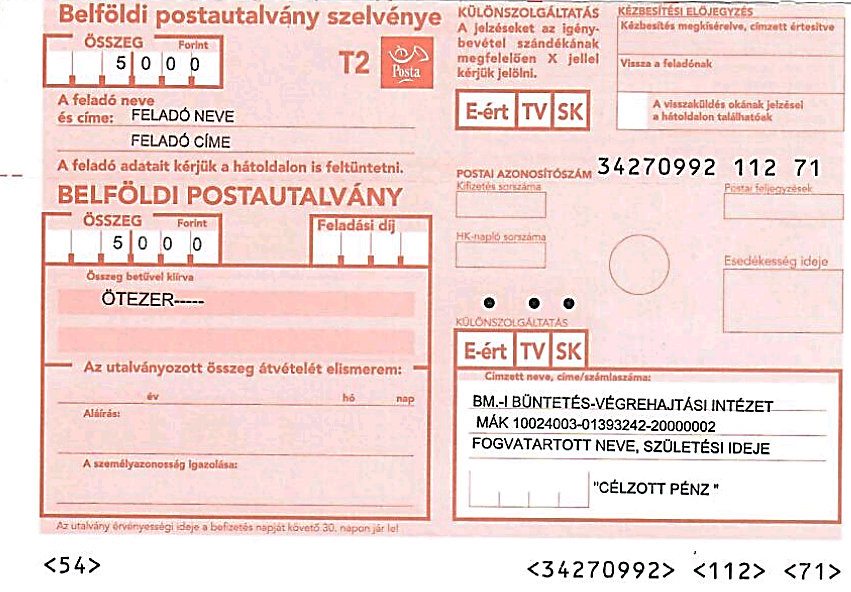 
Címzettnél kérjük feltüntetni a következőket:Baranya Megyei Büntetés-végrehajtási  IntézetMÁK 10024003-01393242-20000002
Fogvatartott neve, születési idejeX Célzott pénz (Csak telefon feltöltő kártya vásárlásra  és kiétkezésre használható)Amennyiben a fogvatartott neve, születési ideje nincs, vagy hibásan van feltüntetve,a pénz visszaküldésre  kerül a feladónak.Ha a címzettnél nincs a ’’célzott pénz ’’ megjegyzés feltüntetve, a pénzküldemény szabadon felhasználható letéti pénznek minősül, amiből a tartozások levonásra kerülnek (tartási ktg., kártérítés, egyéb)